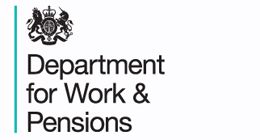 
Dear colleagues Household Support Fund (06 October 2021 to 31 March 2022)The Government announced last week that a new Household Support Fund (HSF) grant will be made available to County Councils and Unitary Authorities in England to support those most in need this winter. This new grant will run from 06 October 2021 to 31 March 2022 and totals £500m.  The Barnett formula applies in the usual way to the additional £421m funding in England, so devolved administrations will receive up to £79m of the £500m (£41m for the Scottish Government, £25m for the Welsh Government and £14m for the NI Executive). It will be for the devolved administrations to decide how to allocate this additional funding.At least 50% of the total funding must be spent on families with children. In terms of type of support, the expectation is that the Household Support Fund should primarily be used to support households in the most need with food, energy and water bills. It can also be used to support households with essential costs related to those items and with wider essential costs. In exceptional cases of genuine emergency, it can additionally be used to support housing costs where existing housing support schemes do not meet this exceptional need. Further information can be found in the draft guidance and grant determination which have been shared alongside this letter. This is a new scheme and Authorities are not allowed to carry forward any underspends from previous DWP grants. The new Household Support Fund (HSF) will be distributed by County Councils and Unitary Authorities in England. Shire Councils are encouraged to work closely with District Councils and other local partners to identify a broad range of vulnerable households across their local area. Support is available from October and Authorities should aim to have arrangements in place as quickly as possible to support vulnerable households throughout the grant period.Authorities will be required to provide two Management Information (MI) returns outlining their grant spend and the volume of awards:An interim MI return for the period 06 October 2021 to 31 December 2021 will be due 21 January 2022;A final MI return for the period 06 October 2021 to 31 March 2022 will be due 22 April 2022; Grant payments will be made to Authorities in arrears on receipt of a fully completed and verified MI return. The additional funding will be allocated to Authorities using the population of each authority weighted by a function of the English Index of Multiple Deprivation. Authority indicative allocations are shown in Annex A. Authorities are able to add their own funding or partner contributions from local organisations on top of the Grant, including seeking match funding from local community foundations. The allocations are indicative and the grant determination letter and guidance are marked draft whilst we await final funding and grant approvals. We will issue final versions as soon as possible and they will also be published on gov.uk. We do not expect these draft versions to change.  In addition, authorities are asked to provide DWP with a summary of how they are planning to spend the HSF. A planning questionnaire has been issued with this letter asking Authorities to outline their spending plans in relation to their indicative grant allocation. Please complete and return this questionnaire to the following inbox by 29 October 2021. LAWELFARE.PDT@DWP.GOV.UK..We will ask LAs for further updates detailing actual spend against their delivery plans as well as the formal quarterly MI reporting template.DWP will continue to share the additional data from Universal Credit each month. Authorities may find this useful in targeting support to vulnerable households.  Authorities must ensure that they have signed the 2020/21 MoU and sign the revised version when it is issued later this year in order to continue to receive the data. To identify households who are in most need, LAs should also work closely both with District Councils and professionals who work directly with vulnerable households such as Social Workers and Supporting Families advisers.Urgent next steps for AuthoritiesAuthorities need to be ready to deliver support to vulnerable households during the period from 06 October 2021 to 31 March 2022 and are asked to start making immediate preparations to administer the Grant:Please develop your Household Support Fund delivery plans for the period 06 October 2021 to 31 March 2022 and complete and return the revised planning questionnaire to DWP by 29 October 2021.For you or your nominated SPOC to dial into a LA Conference call on 11 October 2021. The purpose of this call is to discuss the new grant and give authority representatives the opportunity to ask any questions or raise any points of clarification. Dial-in details are attached in Annex B. The Authority must, as appropriate and practical, reference that the grant is funded by the Department for Work and Pensions or the UK Government in any publicity material, including online channels and media releases.    If you have any additional questions these can be directed to LA-PED.LAGRANTSPROJECTTEAM@DWP.GOV.UK    Yours faithfully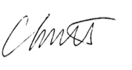    Head of LA-PEDAnnex AHousehold Support Fund Indicative Funding Allocations per County Councils/Unitary Authorities for the period 06 October 2021 to 31 March 2022Annex BCounty Councils and Unitary Authorities Conference callTo join, dial the standard access number and enter the Conference PIN when prompted.   Chief Executive Officers Chief Finance Officers LA Single Points of ContactCounty Councils and Unitary AuthoritiesDWP allocation of £421 millionBarking and Dagenham£2,162,051.52Barnet£2,455,182.90Barnsley£2,351,263.96Bath and North East Somerset£966,860.28Bedford£1,201,485.00Bexley£1,542,309.65Birmingham£12,791,135.04Blackburn with Darwen£1,618,526.59Blackpool£1,745,857.53Bolton£2,780,316.57Bournemouth, Christchurch and Poole Council£2,653,367.04Bracknell Forest£555,468.03Bradford£5,694,487.83Brent£2,781,222.28Brighton and Hove£2,140,360.89Bristol, City of£4,039,965.11Bromley£1,867,882.58Buckinghamshire£2,399,190.54Bury£1,534,200.05Calderdale£1,833,003.46Cambridgeshire£3,581,424.56Camden£2,006,931.89Central Bedfordshire£1,483,073.82Cheshire East£2,203,892.10Cheshire West and Chester£2,290,047.45City of London£63,080.28Cornwall£4,528,569.87Coventry£3,224,222.30Croydon£3,013,689.49Cumbria£3,690,234.69Darlington£913,853.75Derby£2,224,711.41Derbyshire£5,404,080.90Devon£5,064,876.12Doncaster£2,989,273.08Dorset£2,294,941.45Dudley£2,625,519.07Durham£4,676,099.65Ealing£2,658,804.97East Riding of Yorkshire£2,061,832.61East Sussex£3,896,783.88Enfield£2,847,994.64Essex£9,436,542.83Gateshead£1,836,629.95Gloucestershire£3,692,483.14Greenwich£2,378,692.91Hackney£2,822,258.58Halton£1,297,880.42Hammersmith and Fulham£1,414,374.97Hampshire£7,124,127.25Haringey£2,406,671.72Harrow£1,476,707.18Hartlepool£993,021.25Havering£1,648,150.98Herefordshire£1,329,601.78Hertfordshire£6,172,064.84Hillingdon£2,069,342.07Hounslow£2,042,396.17Isle of Wight£1,131,576.08Isles of Scilly£11,130.10Islington£2,218,159.62Kensington and Chelsea£1,180,369.12Kent£11,065,380.80Kingston upon Hull, City of£3,038,293.68Kingston upon Thames£862,867.15Kirklees£3,702,823.27Knowsley£1,862,188.67Lambeth£2,720,637.01Lancashire£9,678,235.22Leeds£7,098,648.16Leicester£3,429,353.16Leicestershire£3,620,038.89Lewisham£2,668,537.62Lincolnshire£5,464,685.20Liverpool£6,054,020.20Luton£1,829,274.04Manchester£6,453,163.20Medway£2,262,463.11Merton£1,186,607.26Middlesbrough£1,653,614.95Milton Keynes£1,792,516.52Newcastle upon Tyne£2,898,403.85Newham£3,339,194.75Norfolk£6,696,806.23North East Lincolnshire£1,559,664.65North Lincolnshire£1,323,892.77North Northamptonshire and West Northamptonshire£5,065,120.50North Somerset£1,307,847.79North Tyneside£1,609,998.05North Yorkshire£3,537,549.92Northumberland£2,480,330.00Nottingham£3,556,933.83Nottinghamshire£5,646,450.03Oldham£2,419,369.23Oxfordshire£3,361,256.14Peterborough£1,824,636.27Plymouth£2,294,796.82Portsmouth£1,888,214.70Reading£1,130,648.94Redbridge£1,965,979.20Redcar and Cleveland£1,296,381.17Richmond upon Thames£836,356.66Rochdale£2,337,383.85Rotherham£2,489,029.87Rutland£157,371.07Salford£2,733,899.11Sandwell£3,471,442.28Sefton£2,435,111.24Sheffield£5,203,825.56Shropshire£2,088,795.13Slough£1,177,691.53Solihull£1,408,359.07Somerset£3,820,415.56South Gloucestershire£1,410,016.31South Tyneside£1,484,854.01Southampton£2,222,676.23Southend-on-Sea£1,413,078.83Southwark£2,734,366.02St. Helens£1,779,580.89Staffordshire£5,506,547.99Stockport£2,163,129.71Stockton-on-Tees£1,685,873.97Stoke-on-Trent£2,686,721.90Suffolk£5,106,030.02Sunderland£2,673,561.91Surrey£5,290,829.72Sutton£1,155,788.99Swindon£1,515,345.60Tameside£2,224,686.33Telford and Wrekin£1,514,547.04Thurrock£1,295,040.81Torbay£1,235,356.81Tower Hamlets£2,996,279.40Trafford£1,458,074.48Wakefield£3,124,926.90Walsall£2,819,810.19Waltham Forest£2,327,527.60Wandsworth£2,069,485.13Warrington£1,440,750.42Warwickshire£3,472,997.02West Berkshire£694,849.63West Sussex£4,870,362.11Westminster£1,951,507.12Wigan£2,818,234.30Wiltshire£2,728,656.41Windsor and Maidenhead£587,905.21Wirral£3,049,345.09Wokingham£525,573.35Wolverhampton£2,631,877.25Worcestershire£3,949,139.19York£1,037,906.47TOTAL£421,000,000Household Support FundAdrian Shooter joined by Donna Ward, Will Walker-Lane, Lavinia Browne, Paddy Wild and colleagues11 October 2021 at 14:00 for 60 minutes 
(Dublin, Edinburgh, Lisbon, London) Please join the call 5 minutes before the scheduled start time as it will start promptly UK-Wide: +44 (0) 33 0551 02148912472#